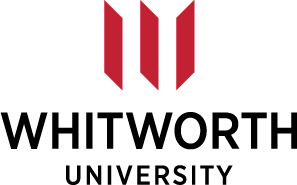 Institutional Review Board for the Protection of Human SubjectsForm E—Research Involving Psychological InterventionIf the subject(s) of the proposed research will be exposed to any psychological intervention, such as contrived social situations, manipulation of the participant's attitudes, opinion or self-esteem, psychotherapeutic procedures, or other psychological influences, please provide answers to items 1-7 below.Identify and describe the psychological intervention in detail:Identify and describe the means used to administer the intervention in detail:Identify and describe the behavior expected of participants and the behavior of the investigator during the administration of the psychological intervention in detail:Describe how the data resulting from this procedure will be gathered and recorded:Identify anticipated and possible psychological, physiological or social consequences 
of this procedure for the participants:Describe the specific steps that will be taken to assure the proper operation 
and maintenance of the means used to administer the intervention. Give particular 
attention to the prevention of accidental harm or injury to the human participant(s). Indicate the investigator's competence and identify his/her qualifications (training and experience) to conduct this procedure. Provide the name, title, department, address, and phone number of the individual(s) who will supervise this procedure.